Procurement noticefor publication on the Programme webpage at www.ro-md.net In English:Anunț de achizițiePentru publicarea pe pagina Programului www.ro-md.net In limba națională: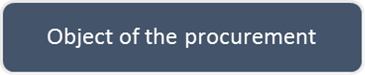 The procurement of furniture (round folding table - 1 piece, rectangular folding tables - 4 pieces and folding chairs - 20 pieces) for carrying out safe information-preventive activities, for long periods of time, regardless the weather conditions, for the endowment of the Mobile Information and Preventing Center, within the project  "Strengthening the capacities of the Moldovan and Romanian Police in the field of crime prevention, including trans-border crimes" 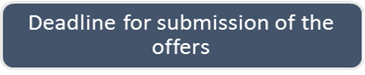 08.09.2021, 10:00 a.m.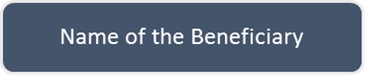 IAȘI COUNTY POLICE INSPECTORATE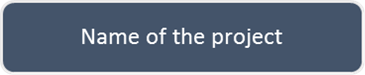 Strengthening the capacities of the Moldovan and Romanian Police in the field of crime prevention, including trans-border crimes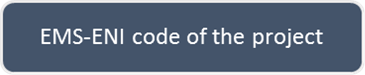 2SOFT/4.3/160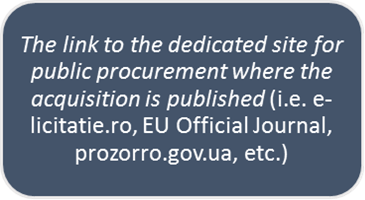 https://e-licitatie.ro/pub/notices/adv-notices/view/100336647 https://is.politiaromana.ro/ro/informatii-publice/transparenta-institutionala/achizitii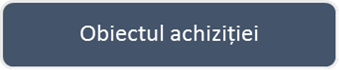  Achiziția de mobilier (masă pliabilă rotunda - 1 bucată, mese pliabile dreptunghiulare - 4 bucăți și scaune pliabile - 20 de bucăți) pentru derularea activităților informativ-preventive în siguranță, pentru perioade de timp îndelungate, indiferent de condițiile meteorologice, prevăzute pentru dotarea Centrului Mobil de Informare și Prevenire, in cadrul proiectului „Îmbunătăţirea capacităţii poliţiei române şi moldovene în domeniul prevenirii criminalităţii, inclusiv a infracţionalităţii transfrontaliere”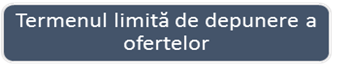 08.09.2021, ora 10:00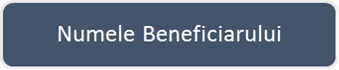 INSPECTORATUL DE POLIŢIE JUDEŢEAN IAŞI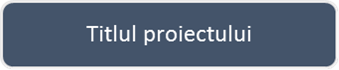 Îmbunătăţirea capacităţii poliţiei române şi moldovene în domeniul prevenirii criminalităţii, inclusiv a infracţionalităţii transfrontaliere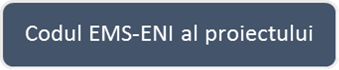 2SOFT/4.3/160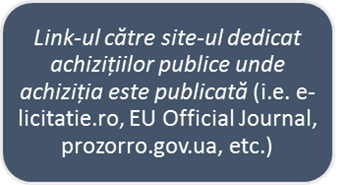 https://e-licitatie.ro/pub/notices/adv-notices/view/100336647 https://is.politiaromana.ro/ro/informatii-publice/transparenta-institutionala/achizitii